OPĆINA BRESTOVAC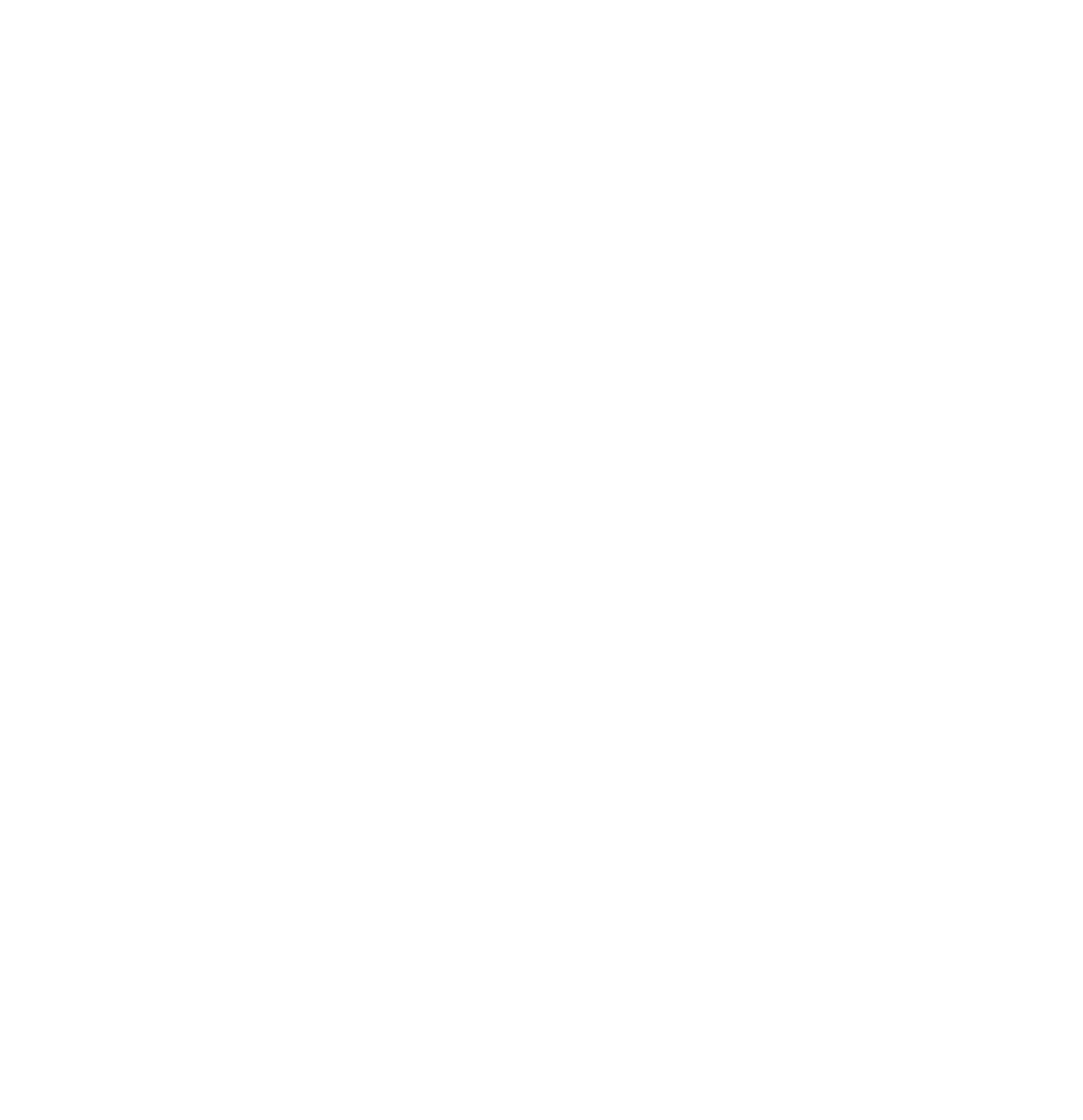 NACRT PRIJEDLOGA PRORAČUNAOPĆINE BRESTOVAC ZA 2019. GODINU IPROJEKCIJE ZA 2020. I 2021. GODINUOBRAZLOŽENJEBrestovac,2.studenog 2018.godineUVODZAKONSKI OSNOV    Temeljem članka 37. stavka 4. Zakona o proračunu („Narodne novine“, broj87/08, 136/12, 15/15 – u daljnjem tekstu Zakon) načelnik utvrđuje prijedlog proračuna zasljedeću godinu i projekcija za iduće dvije te ih podnosi predstavničkom tijelu nadonošenje do 15. studenog tekuće godine.Člankom 39. Zakona utvrđeno je da predstavničko tijelo donosi proračun narazini podskupine ekonomske klasifikacije za iduću proračunsku godinu i projekcije narazini skupine ekonomske klasifikacije do konca tekuće godine i to u roku kojiomogućuje primjenu proračuna s 1. siječnjem godine za koju se donosi proračun.Općinsko vijeće donosi proračun za jednu proračunsku godinu i projekcije za sljedećedvije godine i to na višoj razini ekonomske klasifikacije, odnosno razini podskupine -trećoj razini, odnosno na drugoj razini za projekcije. Usvajanje proračuna na višoj razinijedan je od ključnih mehanizama koji omogućuje određenu fleksibilnost u njegovomizvršavanju.PRETPOSTAVKE ZA IZRADU I PLANIRANA VISINA PRORAČUNAZakonom o proračunu uređuju se osnovni proračunski procesi i definirajuosnovne pretpostavke za izradu proračuna. Osim navedenim Zakonom metodologijaizrade proračuna propisana je i podzakonskim aktima kojima se regulira provedbaZakona, ponajprije Pravilnikom o proračunskim klasifikacijama („Narodne novine“ broj26/10 120/13) i Pravilnikom o proračunskom računovodstvu i Računskom planu(„Narodne novine“ broj 124/14, 115/15, 87/16).Prema proračunskom kalendaru proces izrade proračuna na državnoj i lokalnojrazini započinje donošenjem Smjernica ekonomske i fiskalne politike za trogodišnjerazdoblje, koje Vlada donosi temeljem strateških planova, Nacionalnog programareformi i Programa konvergencije te posebnih preporuka Vijeća Europske unije zaRepubliku Hrvatsku. Tako je početkom kolovoza ove godine Vlada Republike Hrvatskeusvojila Smjernice ekonomske i fiskalne politike za razdoblje 2019.-2021. godine, dok jeMinistarstvo financija krajem kolovoza dostavilo Upute za izradu proračuna jedinicalokalne i područne (regionalne) samouprave za razdoblje 2019.-2021. godine.Pri sastavljanju prijedloga planskih dokumenata primjenjuje se zakonompropisana metodologija glede sadržaja proračuna, programskog planiranja,proračunskih klasifikacija i drugo.Proračun se sastoji od općeg i posebnog dijela te plana razvojnih programa.Posebni dio Proračuna sastoji se od rashoda i izdataka raspoređenih po programima(aktivnostima i projektima) unutar razdjela/glava definiranih u skladu sorganizacijskom klasifikacijom Proračuna. Stoga su sve aktivnosti i projekti raspoređeniu odnosu na programe odnosno funkcije kojima pripadaju.Prilikom planiranja prihoda uzeta je u obzir realizacija istih u 2018. godini teprocjena njihovog kretanja u narednom razdoblju uz uvažavanje gospodarskih idruštvenih specifičnosti na lokalnoj razini. S obzirom na niz nepoznanica o mogućimkretanjima na državnoj razini u odnosu na ekonomsku i fiskalnu politiku VladeRepublike Hrvatske, procjena prihoda za ovo plansko razdoblje od 2019. do 2021.godine temeljila se isključivo na postojećim propisima uz uvažavanje Uputa Ministarstvafinancija za izradu proračuna jedinica lokalne i područne (regionalne) samouprave zarazdoblje 2019. – 2021. godine. U Planu razvojnih programa iskazani su planirani rashodi Proračuna vezani uz provođenje investicija i davanje kapitalnih pomoći i donacija koji su razrađeni po pojedinim programima, po godinama u kojima će rashodi za programe  teretiti proračune sljedećih godina te po izvorima financiranja za cjelovitu izvedbu programa.PRIHODI I PRIMICIUkupni prihodi i primici Proračuna za 2019. godinu predlažu se u iznosu od 10.335.000,00 kuna, pri čemu prihodi poslovanja u iznosu od 10.080.000,00 kune, prihodi od prodaje nefinancijske imovine u iznosu od 255.000,00 kuna.Prilikom planiranja prihoda uzeta je u obzir realizacija istih u 2018. godini te predviđeno ostvarenje u narednom razdoblju uzimajući u obzir i izmjene zakonskih propisa, posebice novi Zakon o financiranju jedinica lokalne i područne (regionalne) samouprave. Temeljem tog zakonskog propisa udio Općine Brestovac u porezu na dohodak se sa 88% smanjuje na 60%, ali su istovremeno uvedene kompenzacijske mjere iz Fonda fiskalnog izravnanja koji se ukupan iznos planira na poziciji poreza na dohodak te je u cijelosti izvorni prihod općine (do sada su tekuće pomoći i kompenzacijske mjere, po proračunskoj klasifikaciji izvora financiranja, bile pomoći). Ako promatramo udio pojedinih prihoda u ukupnim prihodima onda zaključujemo da najveći udio imaju porezni prihodi planirani u iznosu od 7.240.000,00 kuna s udjelom od 70,00 % te pomoći iz državnog proračuna i od subjekata unutar općeg proračuna planirani u iznosu od  1.540.000,00 s udjelom od  14,90 %. Pomoći planirane u iznosu od 1.540.000,00 kn  su prihodi čija je namjena unaprijed zakonom ili ugovorom definirana, odnosno moraju se utrošiti sukladno ugovorom definiranoj investiciji/programu. Najveći planirani iznosi odnose se na financiranje razvojnih projekta općine kao pomoći Ministarstva regionalnog razvoja i fondova Europske unije,Ministarstva graditeljstva,Fonda za zaštitu okoliša i energetsku učinkovitost te ostale pomoći (Požeško-slavonska županija ,HZZ).Prihodi od imovine panirani su u iznosu od 255.000 kn , a prihodi od upravnih i administrativnih pristojbi planirani su u iznosu od 990.000,00 kn,  a odnose se na prihode koje općina ostvaruje temeljem zakona, podzakonskih propisa te općinskih odluka (komunalna naknada,komunalni doprinos,vodni doprinos) najveći udjel u ovim planiranim prihodima ima prihod od šumskog doprinosa planiran u iznosu od 600.000,00 kuna. RASHODI	I	IZDACI-	obrazloženje	po	organizacijskoj	i programskoj klasifikacijiOrganizacijska klasifikacijaRazdjel je, sukladno Pravilniku o proračunskim klasifikacijama, organizacijska razina utvrđena za potrebe planiranja i izvršavanja proračuna, a sastoji se od jedne ili više glava. Status razdjela državnog proračuna dodjeljuje se ministarstvima i onim proračunskim korisnicima državnog proračuna koji su izravno odgovorni Hrvatskom saboru ili predsjedniku Republike Hrvatske dok se status razdjela proračuna jedinica lokalne i područne (regionalne) samouprave može dodijeliti izvršnom tijelu, predstavničkom tijelu i upravnim tijelima.Sukladno gore citiranom Pravilniku, Proračun Općine Brestovac sukladno Pravilniku o proračunskim klasifikacijama strukturiran je s u jednom razdjelu- Jedinstveni upravni odjel. Programska klasifikacijaProgramska klasifikacija uspostavlja se definiranjem programa, aktivnosti i projekata. Program je skup neovisnih, usko povezanih aktivnosti i projekata usmjerenih ispunjenju zajedničkog cilja. Program se sastoji od jedne ili više aktivnosti i/ili projekata, a aktivnost i projekt pripadaju samo jednom programu.PROGRAM je skup neovisnih, usko povezanih aktivnosti i projekata usmjerenih ispunjenju zajedničkog cilja i sastoji se od jedne ili više aktivnosti i/ili projekata, a aktivnosti i projekti pripadaju samo jednom programu.AKTIVNOST je dio programa za koji nije unaprijed utvrđeno vrijeme trajanja, a u kojem su planirani rashodi i izdaci za ostvarivanje cilja utvrđenih programom.PROJEKT je dio programa za koji je unaprijed utvrđeno vrijeme trajanja, a u kojem su planirani rashodi i izdatci za ostvarivanje ciljeva utvrđenih programom. Projekt se planira jednokratno, a može biti tekući (ne rezultira povećanjem vrijednosti imovine u bilanci) ili kapitalni (povećanje vrijednosti imovine u bilanci).Za obavljanje poslova iz samoupravnog djelokruga Općine Brestovac, kao i poslova državne uprave koji su prenijeti na Općinu, ustrojen je Jedinstveni upravni odjel. Jedinstveni upravni odjel obavlja poslove iz samoupravnog djelokruga Općine kao jedinice lokalne samouprave, sukladno zakonima i drugim propisima i to:Poslove iz oblasti društvenih djelatnosti (kulture, sporta, brige i odgoja djece predškolske dobi, osnovnog školstva, socijalne skrbi, zdravstva, udruga građana)Poslove iz oblasti komunalnog gospodarstva (izrada programa održavanja objekata i uređaja komunalne infrastrukture i drugih objekata kojih je investitor općina)Poslove iz oblasti prostornog uređenja i zaštite okolišaPoslove pripreme akata u gospodarenju nekretninama u vlasništvu općine (prodaja i zakup nekretnina, najam stanova i zakup poslovnih prostora)Poslove vođenja financijskog i materijalnog poslovanja općinePoslove opće uprave (opće i kadrovske poslove, obavljanje poslova i evidencija iz oblasti rada i radnih odnosa, osiguravanje tehničkih uvjeta za rad Jedinstvenog upravnog odjela, poslovi prijemne kancelarije, arhiviranje i otprema pošte, poslovi nabave robe i usluga)Poslove vezane uz protupožarnu i civilnu zaštituPoslove unapređenja rada lokalne samouprave i slično.Za ostvarenje svih programa Općine planirana su sredstva u iznosu od 10.335.000,00 kn .U nastavku daje se pregled definiranih program kroz kojih će se pratiti realizacija proračuna Općine Brestovac za 2019. godinu.Detaljno obrazloženje planiranih aktivnosti po proračunskim razdjelima i programima planiranim u posebnom dijelu proračuna daje se u nastavku.LEGENDAPlan proračuna Program20191001	JAVNA UPRAVA I ADMINISTRACIJA2.166.000,001002	ODRŽAVANJE KOMUNALNE INFRASTRUKTURE860.000,001003	KAPITALNA ULAGANJA U KOMUNALNU INFRASTRUKTURU3.430.000,001004	POTICANJE RAZVOJA GOSPODARSTVA I ENERGETSKE UČINKOVITOSTI32.000,001005	SOCIJALNA SKRB, JAVNO ZDRAVSTVO I KULTURA698.000,001006	ŠKOLSTVO I PREDŠKOLSKI ODGOJ155.000,001007	ZAŠTITA I SPAŠAVANJE452.000,001008	ŠPORT I REKRACIJA230.000,001009	MJESNA SAMOUPRAVA           1.061.000,001010	PROSTORNO PLANSKA I PROJEKTNA DOKUMENTACIJA   632.000,001011	OTKUP, PRODAJA I ZAKUP ZEMLJIŠTA1012      KOMUNALNE DJELATNOSTI  POGONA                            105.000,00              381.000,001013JAVNI RADOVI133.000,0010.335.000,00 knNaziv programa1001 Javna uprava i administracijaRegulatorniZakon o lokalnoj i područnoj (regionalnoj) samoupravi („Narodneokvirnovine“, broj 33/01., 60/01., 129/05., 109/07., 125/08., 36/09.,150/11., 144/12., 19/13 i 13/15. - pročišćeni tekst)Zakon o proračunu („Narodne novine“, broj 87/08., 136/12. i15/15)Zakon o fiskalnoj odgovornosti („Narodne novine“, broj 139/10. i19/14.)Zakon o javnoj nabavi („Narodne novine“, broj 90/11., 83/13.,143/13. i 13/14.)Zakon o financiranju jedinica lokalne i područne (regionalne)samouprave („Narodne novine“, broj 117/93., 69/97., 33/00.,73/00., 127/00., 59/01., 107/01., 117/01., 150/02., 147/03.,132/06., 26/07., 73/08., 25/12., 147/14., 100/15.)Zakon o sustavu unutarnjih financijskih kontrola u javnom sektoru („Narodne novine“, broj 78/15.)Zakon o financiranju političkih aktivnosti i izborne promidžbe („Narodne novine“ broj 24/11., 61/11., 27/13., 02/14.)Statut Općine Brestovac („Službeni glasnik Općine Brestovac“ broj 3/2013 i 9/2013.)Pravilnik o unutarnjem redu i sistematizaciji radnih mjesta Jedinstvenog upravnog odjela Općine Brestovac („Službeni glasnik Općine Brestovac  3/2010)Odluka	o	koeficijentima	za	obračun	plaće	službenika	i namještenika („Službeni glasnik Općine Brestovac 3/2010)Odluka o ustroju i djelokrugu Jedinstvenog upravnog odjela Općine Brestovac („Službeni glasnik Općine Brestovac 3/2010)Odluka o izvršavanju proračuna Općine Brestovac za 2018. godinuOpis programaA100010 Redovna djelatnostA100011 Predstavnička i izvršna tijelaA100012 Dan općineA100013 Rad političkih stranakaA100014 Provedba izboraK100001 Informatizacija i opremanje uredaK100002 Dodatna ulaganja u općinsku zgraduCiljevi programaUčinkovito i pravovremeno izvršavanje poslova iz djelokruga rada Jedinstvenog upravnog odjelaNabava potrebne uredske, računalne i komunikacijske opreme radi održavanja funkcionalnosti sustavaUređenje poslovne zgrade Općine BrestovacDjelotvorno izvršavanje funkcije predstavničkog i izvršnog tijela Općine Brestovac i povećanje kvalitete radaAktivno sudjelovanje vijećnika u radu Općinskog vijećaPlanirana sredstva za provedbu2.166.000. kunaPokazatelj rezultataIzvršavanje poslova iz djelokruga rada Održavanje funkcionalnosti računalnog sustava Redovito održavanje sjednica Općinskog vijeća, obračun i uplata zakonskih davanja u predviđenim rokovima, korištenje tekućeproračunske pričuveNaziv programa1002 Održavanje komunalne infrastrukture 1003 Kapitalna ulaganja u komunalnu infrastrukturuRegulatorniZakon o cestama (NN 84/11, 22/13, 54/13, 148/13, 92/14),okvirčl.131.)Zakon o komunalnom gospodarstvu (NN 36/95, 70/97, 128/99,57/00, 129/00, 59/01, 26/03, 82/04, 110/04, 178/04, 38/09,79/09, 153/09, 49/11, 84/11, 90/11, 144/12, 94/13, 153/13,147/14 i 36/15)Zakon o održivom gospodarenju otpadom (NN 94/13),Zakon o zaštiti zraka (NN 130/11, 47/14),Zakona o zaštiti okoliša (NN 80/13, 153/13 i 78/15)Zakon o učinkovitom korištenju energije u neposrednoj potrošnji(NN 152/08, 55/12, 101/13, 153/13, 14/14)Opis programaA100020 Održavanje čistoće javnih površina i grobljaA100021  Javna rasvjetaA100022 Održavanje cestaA100030 Komunalne vodne građevine i građevine za gospodarenje otpadomA100031 Izgradnja javne rasvjeteA100032 Izgradnja i dodatna ulaganja u prometnice-most BoričevciA100033 Izgradnja i dodatna ulaganja na ostalim objektima A100034 Katastar grobljaA100035 Gospodarenje otpadomCiljevi programaOdržavanje objekata u optimalnom stanju da navedeni mogu koristili mještanima i udrugama za njihove aktivnostiOdržavanje groblja u funkcionalnom stanju, čišćenje i odvoz smeća, električna energija za osvjetljenje grobljaPraćenjem kvarova dolazi se do podatka optimalnog rasvjetnog tijela za navedenu lokaciju, prate se troškovi održavanja po mjestu i vrsti rasvjetnog tijelaOdržavanje prometnica, odnosno očuvanja bitnih zahtjeva za građevinu, unapređivanje ispunjavanja bitnih zahtjeva za građevinu u smislu da se održava tako da se ne narušesvojstva građevine uz racionalne troškoveSmanjenje količine otpada na javnim površinamaOdržavanje zelenih površina, šetnica, dječjih igrališta u funkcionalnom stanjuStvara se mogućnost za kvalitetno provođenje slobodnog vremena za mlade i djecuRasvjetna tijela u funkciji utječu na sigurnost pješaka i sigurnost prometaKandidiranje projekata na fondove iz prometaPlaniranasredstva za provedbu3.430.000 kunaPokazatelj rezultataTravnati tereni, pješčani tereni, opločeni tereni (beton, asfalt), stabla, grmovi, živica u urednom stanju.redovna opskrba javnih površina javnom rasvjetomredovno održavanje nerazvrstanih cestarekonstrukcija i modernizacija cestamodernizacija javne rasvjeteizgradnja kanalizacijskog sustava Završje-Brestovac pripremljena projektna dokumentacija za iduće projektesufinancirana izgradnja mobilnog reciklažnog dvorištaiskop odvodnih jarakaizrađeni cijevni propusti na putnim jarcima i vodotocimasanacija divljih deponijaprovođenje zimske službeizgradnja mosta na Orljavi u BoričevcimaNaziv programa1004 Poticanje razvoja gospodarstva i energetske učinkovitostiRegulatorni okvir·	Zakon o lokalnoj i područnoj (regionalnoj) samoupravi   („Narodne novine“, broj 33/01., 60/01., 129/05., 109/07., 125/08., 36/09.,  150/11., 144/12., 19/13 i 13/15. )Zakon o prostornom uređenju (NN 153/13) Odluka o subvencioniranju umjetnog osjemenjivanjaZakon o poljoprivrednom zemljištu (Narodne novine 39/13. i48/15.)Opis programaA100040 Poticaji u poljoprivrediA100042 Donacije poljoprivrednim udrugamaCiljevi programaOsigurati preduvjete za razvoj gospodarskih zona Olakšanje poslovanja obiteljskih poljoprivrednih gospodarstavaPlanirana sredstva za provedbu32.000,00Pokazatelj rezultataizrađena strategija razvoja poljoprivrededodijeljene potpore za razvoj gospodarstvasufinancirano osjemenjivanje govedasufinancirana manifestacija poljoprivrednih udrugaNaziv programa1005 Socijalna skrb,javno zdravstvo i kulturaRegulatorni okvirZakon o lokalnoj i područnoj (regionalnoj) samoupravi („Narodne novine“, broj 33/01., 60/01., 129/05., 109/07., 125/08., 36/09., 36/09., 150/11., 144/12., 19/13. i 137/15.)Zakon o socijalnoj skrbi („Narodne novine“, broj 157/13., 152/14.,99/15. i 52/16.)Zakon o financiranju javnih potreba u kulturi („Narodne novine“ broj: 47/90, 27/93, 38/09.)Zakon o zaštiti i očuvanju kulturnih dobara („Narodne novine“ broj: 66/99, 151/03, 157/03, 100/04, 87/09, 88/10, 61/11, 25/12, 136/12, 157/13, 152/14 i 98/15.)Zakon o ustanovama („Narodne novine“ broj: 76/93, 29/97, 47/99, 35/08)Opis programaA100050 DeratizacijaA100051 Pomoći obiteljima i kućanstvimaA100052 Sufinanciranje smještaja djece u dječje vrtićeA100053 Donacije humanitarnim i neprofitnim udrugamaA100054 Donacije vjerskim zajednicamaA100055 Crveni križA100056 Donacije za manifestacije, pokroviteljstva i sl.A100058 Javne potrebe u kulturiCiljevi programaPovećanjem osnovnih životnih uvjeta socijalno ugroženim obiteljima i domaćinstvima postiže se veće zadovoljstvo cjelokupnog stanovništva i smanjuje broj društveno neprihvatljivog ponašanja.Okupljanje i rad sa mještanima, posebno mladima putem udruga koje se bave kulturom, glazbom, umjetnošću, njegovanjemkulturnih obilježja nacionalnih manjina pridonosi boljoj suradnji među mještanima.Sudjelovanje na domaćim i drugim manifestacijama pridonosi promociji OpćinePoticanje arheoloških istraživanjaUređenje objekata u kojima će se održavati programiPoticanje kulturnog i umjetničkog stvaralaštva mladihIzvršena sredstva za provedbu698.000,00 kunaPokazatelj rezultataisplaćene naknade za novorođenu djecufinanciranje programa sukladno Socijalnom planu Općine isplaćene donacije socijalno-humanitarnim udrugamasufinanciranje planiranih programa i projekata udrugasufinanciranje manifestacija sufinanciranje smještaja u dječje vrtićeNaziv programa1006 Školstvo i predškolski odgojRegulatorni okvirZakon o lokalnoj i područnoj (regionalnoj) samoupravi („Narodne novine“ broj: 33/01.,60/01., 129/05., 109/07., 125/08., 36/09., 36/09., 150/11., 144/12., 19/13., 137/15.)Zakon o ustanovama („Narodne novine“ broj: 76/93, 29/97, 47/99, 35/08)Zakon o predškolskom odgoju i obrazovanju(„Narodne novine broj: 10/97, 107/07, 94/13)Državni pedagoški standard predškolskog odgoja i naobrazbe („Narodne novine“ broj: 63/08,90/10)Zakon o odgoju i obrazovanju u osnovnoj i srednjoj školi(„Narodne novine broj: 87/08., 86/09., 92/10., 105/10., 90/11., 5/12., 16/12., 86/12., 126/12., 94/13. i 152/14.)Opis programaA100060 Sufinanciranje prijevoza učenika srednjih školaA100061 Tekuće pomoći OŠ D.LermanA100062 Sufinanciranje rada s školskom djecomCiljevi programaOsiguranje rada predškole.Poboljšanje standarda pružanja osnovnoškolskih usluga.Osiguranje sufinanciranja prijevoza srednjoškolacaIzvršenasredstva za provedbu155.000,00 kunePokazatelj rezultatasufinanciranje smještaja djece s područja općine Brestovac u dječjim vrtićimafinanciranje plaće djelatnice u predškolskom odgojusufinanciranje prijevoza učenika u srednje školesufinanciranje vannastavnih aktivnosti i projekata osnovne škole Dragutina LermanNaziv programa1007 Zaštita i spašavanjaRegulatorniokvirZakon o zaštiti od požara (NN 92/10)Zakon o sustavu civilne zaštiteOpis programaA100070 Redovna djelatnost vatrogastva-zakonska obvezaA100071 Pomoći vatrogasnim društvima iznad zak.minimumaA100072 Civilna zaštitaCiljevi programaPostizanje učinkovite protupožarne zaštite u cilju spriječavanja nastanka požaraUčinkovita civilna zaštitaOsposobljavanje operativnih snaga civilne zaštiteOpremanje operativnih snagaIzrada normativnih akataPlanirana sredstva za provedbu452.000,00 kunaPokazatelj rezultata-	u	skladu	s	Zakonom	isplaćena	sredstva	za	redovno poslovanje vatrogasnih društava-     izvršeno osposobljavanje i opremanje operativnih snagaNaziv programa1008 Šport i rekreacijaRegulatorni okvirZakon o lokalnoj i područnoj (regionalnoj) samoupravi („Narodne novine“ broj: 33/01., 60/01., 129/05., 109/07., 125/08., 36/09., 36/09., 150/11., 144/12., 19/13 i 137/15.)Zakon o sportu („Narodne novine“ broj: 71/06, 150/08, 124/10, 124/11, 86/12, 94/13, 85/15 i 19/16.)Opis programaA100080 Tekuće pomoći športskim udrugamaA100081 Izgradnja i ulaganja u športska i dječja igralištaA100131 Sportska takmičenjaCiljevi programaČlanstvom u sportskim klubovima i udrugama koje se bave sportom i rekreacijom postiže se veće psihofizičko zdravlje svih dobnih skupina mještana, posebno važno kod djece i mladih za budući razvoj te se razvija i natjecateljski duh.Natjecanje i postizanjem dobrih rezultata na domaćim natjecanjima te sudjelovanjem na raznim turnirimapromovira se OpćinaIzvršena sredstva zaprovedbu230.000,00 kunaPokazatelj rezultataisplaćena sredstva za realizaciju programa sportskih društavaizgrađena i uređenja sportska i dječja igralištaNaziv programa1009 Mjesna samoupravaRegulatorni okvirZakon o lokalnoj i područnoj (regionalnoj) samoupravi („Narodne novine“, broj 33/01., 60/01., 129/05., 109/07., 125/08., 36/09., 36/09., 150/11., 144/12., 19/13. i 137/15.)Statut Općine Brestovac („Službeni glasnik Općine Brestovac“ broj 3/2013 i 9/2013.)Opis programaA100090 Materijalni troškoviA100091 Brestovački susretiA100092 Opremanje i dodatna ulaganja na domovimaCiljevi programaInstitucionalno i materijalno osnaživanje mjesne samoupraveUređenje i opremanje mjesnih domovaPoticanje manifestacija nositelji kojih su mjesni odboriIzvršena sredstva za provedbu1.061.000,00 kunaPokazatelj rezultataBroj obnovljenih i uređenih mjesnih domovasufinanciranje Brestovačkih susreta Izvršavanje poslova iz djelokruga radaProvođenje „malih komunalnih akcija“Naziv programa1010 Prostorno planska i projektna dokumentacijaRegulatorni okvirZakon o lokalnoj i područnoj (regionalnoj) samoupravi („Narodne novine“, broj 33/01., 60/01., 129/05., 109/07., 125/08., 36/09., 36/09., 150/11., 144/12., 19/13. i 137/15.)Zakon o prostornom uređenju (NN 153/13)Zakon o postupanju s nezakonito izgrađenim zgradama( Narodne novine 86/12, 143/13)Statut Općine Brestovac („Službeni glasnik Općine Brestovac“ broj 3/2013 i 9/2013.)Opis programaA100100 Geodetsko katastarske uslugeA100101 Prostorno planski dokumenti i projektiA100102 Legalizacija zgradaA100112 Obnova katastra i zemljišnih knjigaCiljevi programaAžurna i dostupna prostorno planska dokumentacijaIzrada zalihe projekata prihvatljivih za financiranje iz fondova EULegalizacija svih javnih objekata u nadležnosti općineUsklađenje katastra i zemljišnih knjigaIzvršena sredstva za provedbu632.000,00 kunaPokazatelj rezultataažurni i dostupni prostorni planovilegalizirani svi objekti javne namjene  izrađeni projekti pogodni za prijave na natječajebroj katastarskih općina s provedenom geodetskom izmjeromNaziv programa1011 OTKUP,PRODAJA I ZAKUP ZEMLJIŠTARegulatorni okvirZakon o lokalnoj i područnoj (regionalnoj) samoupravi („Narodne novine“, broj 33/01., 60/01., 129/05., 109/07., 125/08., 36/09., 36/09., 150/11., 144/12., 19/13. i 137/15.)Statut Općine Brestovac („Službeni glasnik Općine Brestovac“ broj 3/2013 i 9/2013.)Zakon o poljoprivrednom zemljištu (Narodne novine 39/13. i48/15.)Zakon o vlasništvu i drugim stvarnim pravima («Narodne novine» broj 91/96., 68/98., 137/99., 22/00., 73/00., 114/01., 79/06., 141/06., 146/08., 38/09., 153/09.,. 143/12., 152/14. i 81/15. – pročišćeni tekst)Opis programaA100110 Poljoprivredno zemljište u vlasništvu RHA100111 Otkup zemljišta i ostalih pravaCiljevi programaUčinkovito raspolaganje zemljištem u vlasništvu općineRaspolaganje poljoprivrednim zemljištem u vlasništvu RHIzvršena sredstva za provedbu105.000,00 kunaPokazatelj rezultataKoličina poljoprivrednog zemljišta u vlasništvu RH danog u neki oblik raspolaganjaIzrađen Registar imovine Općine Brestovac Izrađena strategija upravljanja imovinom općineNaziv programa1012 Komunalne djelatnosti vlastitog pogonaRegulatorni okvirZakon o lokalnoj i područnoj (regionalnoj) samoupravi („Narodne novine“, broj 33/01., 60/01., 129/05., 109/07., 125/08., 36/09., 36/09., 150/11., 144/12., 19/13. i 137/15.)Statut Općine Brestovac („Službeni glasnik Općine Brestovac“ broj 3/2013 i 9/2013.)Odluka o osnivanju vlastitog komunalnog pogona Općine Brestovac (Službeni glasnik Općine Brestovac broj 4/2004)Odluka o komunalnim djelatnostima u Općini Brestovac (Službeni glasnik Općine Brestovac broj 5/2011)Pravilnik o unutarnjem redu i sistematizaciji radnih mjesta Vlastitog pogona Općine Brestovac (Službeni glasnik Općine Brestovac broj 3/2010)Odluka o koeficijentima za obračun plaće službenika i namještenika (Službeni glasnik Općine Brestovac broj 3/2010)Odluka o osnovici za obračun plaće službenika i namještenika (Službeni glasnik Općine Brestovac broj 3/2010)Odluka o izmjeni Odluke o koeficijentima za obračun plaće službenika i namještenika (Službeni glasnik Općine Brestovac broj 10/2013)Opis programaA100120 Troškovi zaposlenih i materijalni troškoviA100121 Opremanje pogonaCiljevi programaObavljanje komunalnih djelatnostiOpremanje pogona potrebnom opremom i strojevimaOpremanje pogona opremom za prikupljanje otpadaIzvršena sredstva za provedbu381.000,00 kunaPokazatelj rezultataRedovno održavanje groblja Održavane javne površine  Kupljena oprema za pogonOdržavanje komunalnih objekataNaziv programa1013 Javni radoviRegulatorni okvirZakon o lokalnoj i područnoj (regionalnoj) samoupravi („Narodne novine“, broj 33/01., 60/01., 129/05., 109/07., 125/08., 36/09., 36/09., 150/11., 144/12., 19/13. i 137/15.)Statut Općine Brestovac („Službeni glasnik Općine Brestovac“ broj 3/2013 i 9/2013.)Opis programaA100130 Troškovi zaposlenih i materijalni troškoviCiljevi programaZapošljavanje dugotrajno nezaposlenih osobaZapošljavanje ciljanih skupina nezaposlenih osobaObavljanje društveno korisnih poslovaIzvršena sredstva za provedbu133.000,00 kunaPokazatelj rezultataBroj zaposlenih osoba u javnim radovima